Match-Up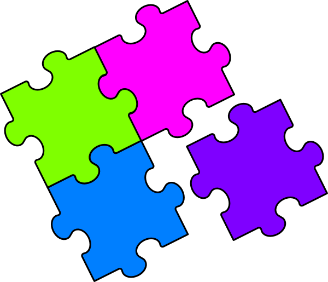 Recognising Graphs1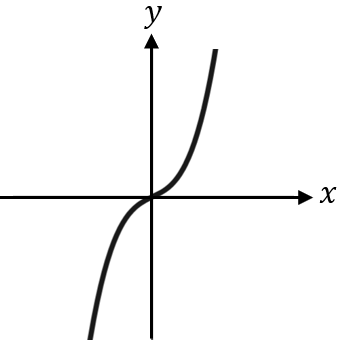 7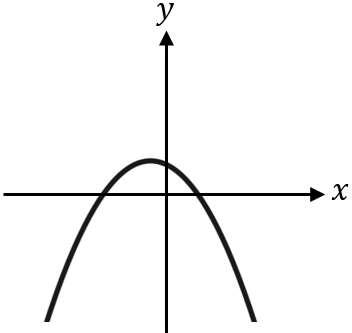 A17B2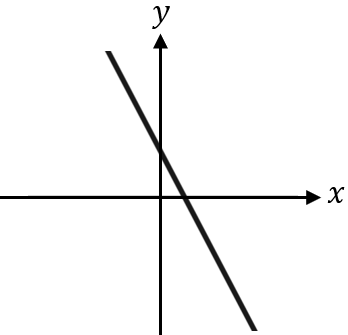 8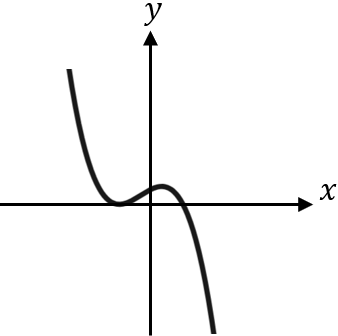 C28D3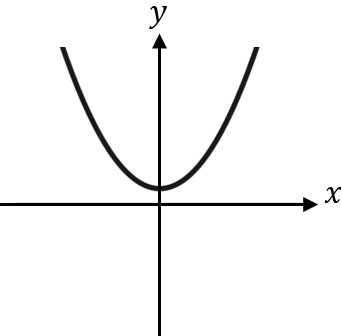 9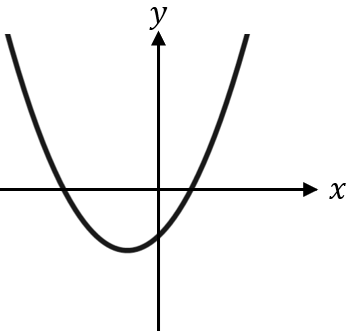 E39F4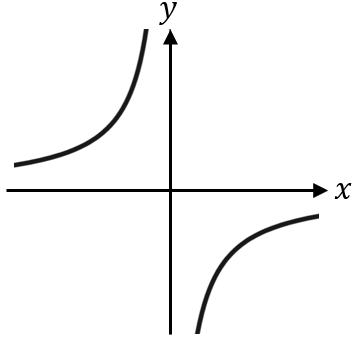 10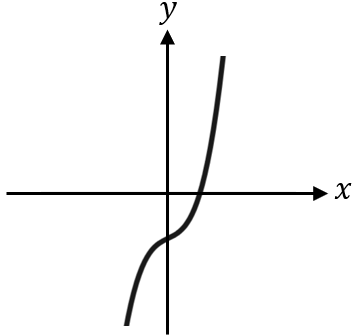 G410H5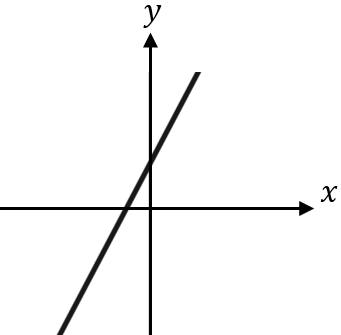 11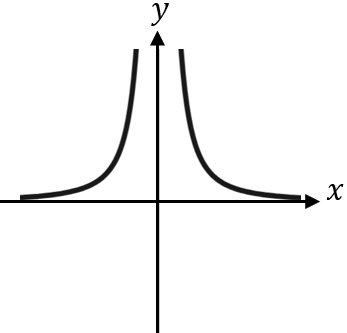 I511J6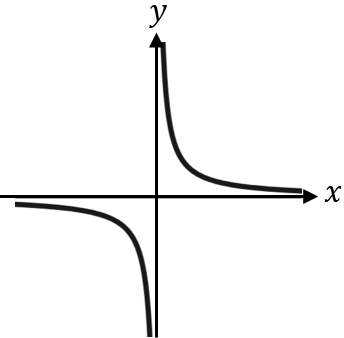 12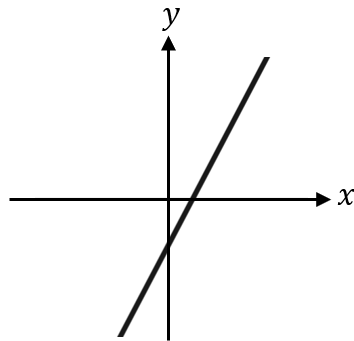 K612L123456789101112